О внесении изменений в постановление Администрации Североуральского городского округа от 17.09.2015 № 1537 «О комиссиипо предупреждению и ликвидации чрезвычайных ситуаций и обеспечению пожарной безопасности на территории Североуральского городского округа»Руководствуясь решением Думы Североуральского городского округа от 22.04.2015 № 33 «Об утверждении положения о правовых актах Североуральского городского округа», в связи с кадровыми изменениями, Администрация Североуральского городского округаПОСТАНОВЛЯЕТ:Внести изменения в Состав комиссии по предупреждению и ликвидации чрезвычайных ситуаций и обеспечению пожарной безопасности Североуральского городского округа, утвержденный постановлением Администрации Североуральского городского округа от 17.09.2015 № 1537 с изменениями, внесенными постановлениями Администрации Североуральского городского округа от 16.11.2017 № 1203, от 14.11.2018 № 1182, от 12.09.2019 № 957, от 13.11.2019 № 1230, изложив его в новой редакции (прилагается)2. Настоящее постановление разместить на официальном сайте Администрации Североуральского городского округа.ГлаваСевероуральского городского округа				         В.П. МатюшенкоК постановлению Администрации Североуральского городского округа от 14.05.2020 № 419 Составкомиссии по предупреждению и ликвидации чрезвычайных ситуаций и обеспечению пожарной безопасности Североуральского городского округа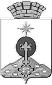 АДМИНИСТРАЦИЯ СЕВЕРОУРАЛЬСКОГО ГОРОДСКОГО ОКРУГА ПОСТАНОВЛЕНИЕАДМИНИСТРАЦИЯ СЕВЕРОУРАЛЬСКОГО ГОРОДСКОГО ОКРУГА ПОСТАНОВЛЕНИЕ14.05.2020                                                                                                         № 419                                                                                                        № 419г. Североуральскг. Североуральск1. Матюшенко Василий ПетровичГлава Североуральского городского округа, председатель комиссии;95305461583-34-36 приемная2-54-612. Паслер Владимир ВладимировичЗаместитель Главы Администрации Североуральского городского округа, заместитель председателя комиссии;90498353082-33-653. Балбекова Елена СтепановнаПредседатель Думы Североуральского городского округа, заместитель. председателя комиссии;90438313663-11-954. Гашков Денис Вадимовичначальник 15 пожарно-спасательного отряда федеральной противопожарной службы государственной противопожарной службы главного управления МЧС России по Свердловской области, заместитель председателя комиссии; 92211254812-15-154-31-015. Колчин Юрий Александровичглавный специалист отдела, гражданской обороны, предупреждения чрезвычайных ситуаций и обеспечения безопасности дорожного движения Администрации Североуральского городского округа- секретарь комиссии;95214700013-01-69Члены комиссии:6. Агзамов Александр Сергеевичдиректор Муниципального казенного учреждения «Единая дежурно-диспетчерская служба Североуральского городского округа»;90438488312-69-607. Белобородов Евгений Анатольевичначальник муниципального казенного учреждения «Служба заказчика»;9049873673sz_ural@mail.ru8. Гагарина Алена Владимировнаисполняющий обязанности начальника Территориального отраслевого исполнительного органа государственной власти Свердловской области Управление социальной политики Министерства социальной политики Свердловской области по городу Североуральску (по согласованию);9045487805usp25@egov66.ru9. Гришковский Андрей Владимировичруководитель государственного бюджетного учреждения Свердловской области «Краснотурьинская ветеринарная станция по борьбе с болезнями животных»;9521325934+7(34384)65023vetkrtur@mail.ru10. Гусаков Владимир Даниловичзаведующий отделом гражданской обороны, предупреждения чрезвычайных ситуаций и обеспечения безопасности дорожного движения Администрации Североуральского городского округа;904541851311. Дармин Александр Павловичглавный специалист по мобилизационной работе и секретному делопроизводству Администрации Североуральского городского округа;908913534012. Злобин Александр Александровичзаместитель председателя Думы Североуральского городского округа;952730168213. Калмыков Сергей Юрьевичначальник Отдела Министерства внутренних дел России по                                            г. Североуральску (по согласованию);2-17-172-12-1714. Калмыкова Наталья Вячеславовназаведующий отделом экономики и потребительского рынка Администрации Североуральского городского округа;950199607015. Каргашин Игорь Владимировичзаведующий отделом по городскому и жилищно-коммунальному хозяйству Администрации Североуральского город округа (по согласованию);9028706059р.т. 2-42 5516. Кошкаров Сергей Михайловичвоенный комиссар (в городах Североуральск, Ивдель Свердловской области);95019466382-06-182-22-6817. Ливар Александр Васильевичначальник территориального отдела Управления Федеральной службы по надзору в сфере защиты прав потребителей и благополучия человека в Свердловской области в городе Североуральске, городе Ивдель, городе Краснотурьинск и городе Карпинск mail_12@66.rospotrebnadzor.ru ;90416179982-34-5618. Мельник Александр Иванович главный врач Государственного бюджетного учреждения здравоохранения Свердловской области «Североуральская центральная городская больница» (по согласованию);908922829019. Мурнаев Александр Михайловичначальник Североуральской КЭС                                    город Североуральск АО «ГАЗЭКС»;95019030903-16-3320. Неустроев Виктор Петрович Управляющий директор акционерного общества «Севуралбокситруда»;4-22-934-21-0921. Ощепкова Ирина Николаевнаначальник Управление образования Администрации Североуральского городского округа;90287719752-49-6022. Петров Игорь ВладимировичГлава Управления Администрации Североуральского городского округа в поселках Черёмухово, Сосьва и в селе Всеволодо-Благодатское;90438946363-76-30marc47@mail.rusheremuhovoadm@mail.ru23. Резник Сергей ВикторовичГлава Управления Администрации Североуральского городского округа в поселках Баяновка и Покровск-Уральский;90287988293-71-66lucik_63@mail.ru24. Самоделкин Валерий ВасильевичГлава Управления Администрации Североуральского городского округа в поселках Калья и Третий Северный (по согласованию);4-42-404-47-17 kaliya12@yandex.ru25. Саранчина Жанна АнатольевнаЗаместитель Главы Администрации Североуральского городского округа;950205238226. Сафоненко Евгений Александровичдиректор Муниципального унитарного предприятия «Комэнергоресурс»;90020341382-16-69komenergoresurs@bk.ru27. Смышляев Алексей Александровичдиректор общества с ограниченной ответственностью «Северавто»;9028793018alekseyas@list.ru28. Степаненко Алексей Викторовичдиректор муниципального унитарного предприятия «Управление ЖКХ» (по согласованию);965540019129. Страшко Алексей Николаевичначальник отдела надзорной деятельности и профилактической работы Североуральского городского округа, Ивдельского городского округа, городского округа Пелым Управления надзорной деятельности и профилактической работы ГУ МЧС России по Свердловской области (по согласованию);9045465489tond-severouralsk@mail.ru30. Цыганко Михаил Владимировичкомандир Североуральского военизированного горноспасательного взвода Филиала «ВГСО Урала» ФГУП «ВГСЧ» (по согласованию);9028748948zigankom@mail.ru31. Чириков Михаил Иосифовичзаведующий отделом по культуре дополнительному образованию, спорту и молодежной политике Администрации Североуральского город округа;904983070132. Шинкоренко Александр АнатольевичДиректор Североуральского подразделения РКЭС закрытого акционерного общества «Комэнерго»;9045402430a.shinkorenko@svrsk.ru33. Шубина Анжела Владимировнаначальник Линейно-технического цеха Североуральского района межрайонного центра технической эксплуатации телекоммуникаций города Краснотурьинск ПАО «Ростелеком».3-10-002-44-449024096813shubina-av@ural.rt.ru